Publicado en Madrid el 17/11/2022 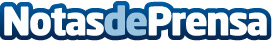 Ubisoft y Riot Games anuncian un proyecto de investigación llamado "Zero Harm in Comms" para detectar contenido perjudicial en los chats de los juegosUbisoft y Riot Games han ideado esta pionera iniciativa de investigación entre industrias para hacer frente a los comportamientos inadecuadosDatos de contacto:Ana Bermejillo664742446Nota de prensa publicada en: https://www.notasdeprensa.es/ubisoft-y-riot-games-anuncian-un-proyecto-de Categorias: Juegos E-Commerce Ciberseguridad http://www.notasdeprensa.es